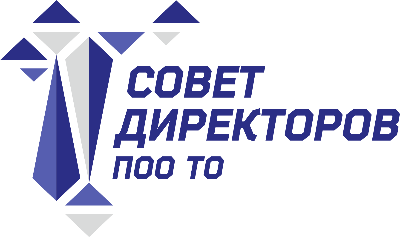                                        Заседание Совета директоров ПОО ТОДата и время проведения: 19 октября 2022 года, с 14.00 ч. до 16.15 ч.Место проведения: г. Тюмень, ул. Республики, д. 237 (ГАПОУ ТО «Тюменский колледж транспортных технологий и сервиса»)РЕШЕНИЕзаседания Совета директоровпрофессиональных образовательных организаций Тюменской областиПереченьСрокиДиректорам профессиональных образовательных организаций Тюменской областиДиректорам профессиональных образовательных организаций Тюменской областиПринять к сведению и  использовать в дальнейшей работе информацию о лучших профориентационных практиках профессиональных образовательных организаций Тюменской области31.12.2022Принять к сведению информацию по сетевому взаимодействию и развитию партнёрских связей, использовать в работе31.12.2022Принять к сведению информацию о итогах реализации аграрного образования в регионе, о перспективах развития31.12.2022Разное:Подготовить предложения в план работы Совета директоров и в план мероприятий Совета директоров на 2023 год.Информацию о Центре компетенций платформы «Россия – страна возможностей» принять к сведению,  рекомендовано провести диагностику «soft skills» компетенций обучающихся.01.12.202231.12.2022